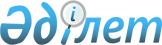 О переводе отдельного участка земель лесного фонда в земли другой категорииПостановление Правительства Республики Казахстан от 28 августа 2009 года № 1264

      В соответствии со статьями 130 Земельного кодекса Республики Казахстан от 20 июня 2003 года и 51 Лесного кодекса Республики Казахстан от 8 июля 2003 года Правительство Республики Казахстан ПОСТАНОВЛЯЕТ : 



      1. Перевести земельный участок площадью 297,98 гектара из земель государственного лесного фонда государственного учреждения "Арысское государственное учреждение по охране лесов и животного мира" акимата Южно-Казахстанской области (далее - Арысское лесное учреждение) в категорию земель запаса согласно приложению к настоящему постановлению. 



      2. Акимату Южно-Казахстанской области обеспечить предоставление государственному учреждению "Казселезащита Министерства по чрезвычайным ситуациям Республики Казахстан" (далее - учреждение) под объекты строительства Коксарайского контррегулятора на реке Сырдарья в Южно-Казахстанской области земельного участка, указанного в пункте 1 настоящего постановления в порядке, установленном законодательством Республики Казахстан. 



      3. Учреждению в соответствии с действующим законодательством возместить в доход республиканского бюджета потери лесохозяйственного и сельскохозяйственного производства, вызванные изъятием лесных и сельскохозяйственных угодий для использования их в целях, несвязанных с ведением лесного и сельского хозяйства и принять меры по расчистке площади с передачей полученной древесины на баланс Арысского лесного учреждения. 



      4. Настоящее постановление вводится в действие со дня подписания.       Премьер-Министр 

      Республики Казахстан                       К. Масимов 

Приложение          

к постановлению Правительства 

Республики Казахстан     

от 28 августа 2009 года № 1264 

                           Экспликация 

  земель государственного учреждения "Арысское государственное 

      учреждение по охране лесов и животного мира" акимата 

       Южно-Казахстанской области, переводимых из земель 

    государственного лесного фонда в категорию земель запаса 
					© 2012. РГП на ПХВ «Институт законодательства и правовой информации Республики Казахстан» Министерства юстиции Республики Казахстан
				Наименование 

землепользователя Общая 

площадь, 

гекта- 

ров В том числе: В том числе: В том числе: В том числе: В том числе: В том числе: Наименование 

землепользователя Общая 

площадь, 

гекта- 

ров покры- 

тая 

лесом прога- 

лины редины паст- 

бища дорога пески и 

прочие 

угодья Государственное 

учреждение 

"Арысское 

государственное 

учреждение по 

охране лесов и 

животного мира" 297,98 156 - - 141,98 - - 